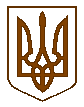 ДЕРЖГЕОКАДАСТРГоловне управління Держгеокадастру у Рівненській областіНАКАЗПро введення в промисловуексплуатацію робочих місць державних кадастрових реєстраторів автоматизованої системи державного земельного кадастру Головного управління Держгеокадастру у Рівненській областіВідповідно до вимог Закону України від 05 липня 1994 року № 80/94-ВР “Про захист інформації в інформаційно-телекомунікаційних системах”, нормативних документів системи технічного захисту інформації НД ТЗІ 3.07-003-2005 “Порядок проведення робіт із створення комплексної системи захисту інформації в інформаційно-телекомунікаційній системі”, “Методики розгортання та підключення робочих місць державних кадастрових реєстраторів та працівників органів Держгеокадастру до АС ДЗК на реальному об’єкті” (24932263.001.М1) та актів завершення робіт зі створення комплексної системи захисту інформації  робочих місць Державних кадастрових реєстраторів  Головного управління Держгеокадастру у Рівненській області, отриманого атестату відповідності на комплексну систему захисту інформації Автоматизованої системи Державного земельного кадастру від Державного підприємства “Центр Державного земельного кадастру” від 29.07.2017 № 24-8537/0/1-17НАКАЗУЮ:	1. Ввести в промислову експлуатацію робочі місця державних кадастрових реєстраторів автоматизованої системи державного земельного кадастру Головного управління Держгеокадастру у Рівненській області з поширенням на них дії атестату відповідності від 29.07.2016 № 14178, згідно додатку.	2. Контроль за виконанням цього наказу залишаю за собою.Додатокдо наказу Головного управлінняДержгеокадастру у Рівненській області_____________ № ___________Перелік робочих місць державних кадастрових реєстраторів автоматизованої системи державного земельного кадастру Головного управління Держгеокадастру у Рівненській областіНачальник відділу інформаційних технологій та захисту інформації							В. Свінціцький07.12.2017м. Рівне№ 591Перший заступник начальникаГоловного управлінняС. Дубич№Структурний підрозділПерелік інвентарних номерів РМ ДКР1231Головне управління Держгеокадастру у Рівненській областіхххххххххххххххххх2Відділ у Березнівському районіххххххххх3Відділ у Демидівському районіххххххххх4Відділ у Зарічненському районіххххххххх5Відділ у Здолбунівському районіххххххххх